Центр дополнительного профессионального образованияприглашает на программу повышения квалификации«Бухгалтер коммерческой организации»Курс предназначен для руководителей финансовых и экономических подразделений предприятий.Цель: дать слушателям необходимый объем знаний и навыков в области бухгалтерского учета, достаточный для профессиональной деятельности в коммерческой организации при изменяющихся рыночных условиях.Основные темы курса:Правовое обеспечение профессиональной деятельности;Бухгалтерский учет;Налогообложение;Автоматизация бухгалтерского учета в пакете 1С: «Бухгалтерия»;Практическая работа по программе 1С (8.0);Финансовый менеджмент;Основы аудита. Ведущие курса:  специалисты, имеющие большой практический опыт в области бухгалтерского учета  (совместный проект с Пермской гильдией  добросовестных предприятий)Во время обучения проводятся тренинги, рассматриваются производственные  ситуации, решаются сквозные практические задачи. Количество практических занятий к общему объему часов составляет  60%, что дает возможность освоить практические методы и приобрести навыки в аудиторской и  консультационной деятельности.Продолжительность  обучения: 240 часов.Форма обучения: очно-заочная.Начало обучения:  по мере формирования группы.Документ об образовании: удостоверение о повышении квалификации. Стоимость обучения: 13 500 рублей.За подробной информацией обращаться по адресу:г. Пермь, Бульвар Гагарина – 59,  каб. 103Контактный тел./факс (342) 282-01-10.Е-mail: odo@rsute.perm.ru,  www.rea.perm.ru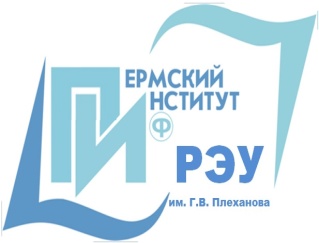 ПЕРМСКИЙ ИНСТИТУТ (филиал)федерального государственного бюджетного образовательного учреждения высшего образования«Российский экономический университет им. Г. В. Плеханова»